
« Жизнь моя, ты приснилась мне…»Классный час для старших классов, посвященный     «Микаэлу Таривердиеву»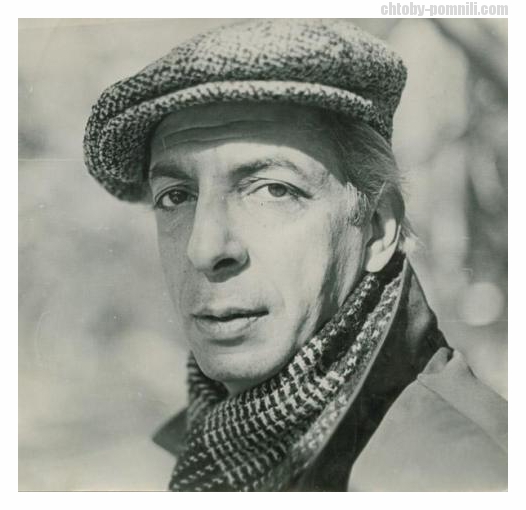 Таривердиев Микаэл ЛеоновичНародный артист РСФСР (1979)
Заслуженный деятель искусств России (1979)
Лауреат Государственной премии СССР (1977)
Лауреат премии Американской академии музыки (1975)
Лауреат премии звукозаписывающей фирмы «Виктор» (1978)
Народный артист России (1986)
Лауреат премии «Ника» за лучшую музыку к фильму года (1991,1994,1997)Звучит музыка из фильма «17 мгновений весны» - «ДОРОГИ…»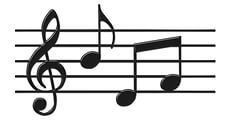 Ведущий читает текст:Микаэл Таривердиев родился 15 августа 1931 года в Тбилиси. Когда  ему было шесть лет, родители отдали его в музыкальную школу при Тбилисской консерватории. К восьми он уже был автором нескольких фортепианных пьес, а к десяти - целой симфонии.  Музыка Таривердиева - необычайно мелодична. Его мелодии настолько просты и лиричны, что не оставляют равнодушными  никого из слушателей. Композитор писал так, что его  произведения нравились абсолютно всем - и взрослым и детям.  Кстати свое первое сочинение для детей он посвятил школе № 43, в которой учился. Это был гимн школы.Ведущий читает текст: Уже гораздо позже он написал музыку к целому фильму для детей «Пассажир  с экватора». Показ видеоролика с фрагментом из   фильма «Пассажир с экватора»                                               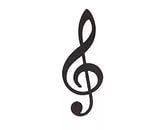  Этот фильм рассказывает о жизни пионеров прошлого века - об их отдыхе, приключениях, морских походах и разных пионерских делах. Фильм давно уже всеми забыт, а вот песня «Маленьких принц» не оставляет равнодушными никого из слушателей до сих пор. Она начинается такими словами: «Кто тебя выдумал звездная страна?» Эта страна - волшебная страна детства, в которую мечтают вернуться многие взрослые люди или  повзрослевшие маленькие  дети. (такие как мы с вами). Давайте попробуем сейчас вместе с нашими солистами Зайцевой Алиной и Красновой Надей ненадолго вернуться в эту страну и увидеть волшебного маленького принца, который там живет.Исполнение песни «Маленький принц»  учениками 6 класса.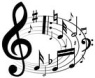 Ведущий читает текст: Детство Таривердиева  закончилось рано потому, что в 1949 году его отец, который работал Директором Центрального банка Грузии, был арестован. Несколько месяцев они с матерью скрывались, переезжая с квартиры на квартиру, голодали. И  Микаэл, как взрослый, подрабатывал частными уроками музыки.Сначала Таривердиев поступил в Тбилисское музыкальное училище, которое закончил всего за один год. Затем он поступил в Ереванскую консерваторию и потом в Москву в Институт Гнесиных на курс к знаменитому композитору Араму Хачатуряну            ПОКАЗ СЛАЙДОВ С ПОРТРЕТАМИ ТАРИВЕРДИЕВА.Ведущий читает текст: . С поступлением Таривердиева в Гнесинку связана интересная история. В Ереване 18-летний Микаэл однажды чуть было не женился на племяннице Арама Хачатуряна. Была объявлена помолвка, но в отсутствие Таривердиева у его невесты случился роман с известным музыкантом, и узнав об измене, Таривердиев расстался с девушкой. В Москве, увидев Микаэла на экзамене, Арам Ильич спросил: «Как ты собираешься после всего этого ко мне поступать?» Микаэл Леонович ответил: «Если вы сочтете меня недостойным, то не примете». Выдержав конкурс в 7 человек на место, Таривердиев единственный с оценкой «5+» поступил в класс Арама Хачатуряна, и стал его любимым студентом. 

Ведущий читает текст: В 1953 году, после смерти Сталина, был освобожден его отец. В  эти годы композитор жил в общежитии, но был очень беден и, чтобы заработать на жизнь,   разгружал вагоны на Рижском вокзале. В то же время он познакомился со студентами из ВГИКа, (институт кинематографии) которые искали композитора для своей курсовой работы.  И Таривердиев, учившийся в тот момент на четвертом курсе, написал музыку к своему первому фильму «Человек за бортом». А в 1958 году, участь на пятом курсе, он написал музыку к другому фильму - «Юность наших отцов». За этими работами последовали и другие. Кроме музыки для фильмов он сочинял романсы и песни, которые имели большой успех. 

В середине 60-х Таривердиев работал со многими исполнителями.  Но мало кто знает, что  дебют Аллы Пугачевой в кинематографе также связан с музыкой Таривердиева в музыкальной сказке «Король-Олень».Короля в фильме играет известный артист Юрий Яковлев( он же сам и поет) . Анжелику играет актриса Ирина Малявина. А поет Алла Пугачева.                   ВИДЕОРОЛИК «Дуэт Короля и Анжелы»
Ведущий читает текст: Пугачева озвучила  и другие фильмы с музыкой Таривердиева. Это, например, всем нам известная новогодняя комедия « Ирония судьбы или с легким паром».  ВИДЕОРОЛИК « Если у Вас нету тети» из фильма «Ирония судьбы…»В этом фильме прозвучало немало  удивительно красивых песен. Замечательно то, что композитор работал с разными известными поэтами. В фильме встретятся стихи Евтушенко (Со мною вот что происходит..);Пастернака (Никого не будет в доме..)Ахмадулиной (По улице моей..)Цветаевой (Мне нравится ,что Вы больны не мною).  Наверняка все знают песню «На Тихорецкую состав отправится». Она написана на стихи поэта Михаила Львовского. Это немного грустная, лирическая   песенка рассказывает о мимолетных дорожных   впечатлениях молоденькой девушки. Музыка настолько проста и наивна, что не может оставить слушателей равнодушными.Исполнение песни «На Тихорецкую состав отправится»   Учениками 6 класса.Ведущий читает текст: 
 Таривердиев быстро стал авторитетом в кино. Он писал музыку к разным фильмам. Это фильмы «Человек идет за солнцем». «Ошибка резидента», «Судьба резидента», «Возвращение резидента», «Старомодная комедия», «Ночные забавы» и др. Всего он написал музыку к 62-м фильмам!Все его мелодии очень нравились зрителям. Очень часто они звучали просто так, без фильма. Многие из них популярны до сих пор и используются для оформления других фильмов или телепередач, исполняются на концертах.
Огромную популярность принес Таривердиеву фильм «Семнадцать мгновений весны».   Звучит музыка из фильма «  17 мгновений весны» (я прошу хоть не…) 
Композитор вспоминает, как он работал над музыкой к фильму. «Я, как всегда, когда пишу музыку к фильму, стараюсь поставить себя на место героя. И я стал думать о том, что испытывает человек во время этой страшной войны, когда был заброшен в Германию за много лет до нее. Ведь Штирлиц - герой собирательный, такой человек существовал. Так что же должен чувствовать этот человек? Ну конечно, меру ответственности, чувство долга. Но что главное? Мне казалось, что он должен чувствовать тоску по дому. А что такое тоска по дому? Это тоска по людям, по жене. Это очень романтично, но что-то не то. А может быть, все-таки тоску по небу, своему небу?.. Ведь небо везде разное. Вот одно небо ялтинское - оно совершенно другое, совершенно другое, чем в Москве. Небо в Берлине - тоже. Оно другое, это небо. Небо совершенно другое в Америке, небо другое в Японии, небо другое в Мексике. Оно другого цвета, оно вызывает другие ощущения. И вот я сделал эту тоску. Не по березке, а по небу. По российскому небу…  Звучит музыка из фильма «  17 мгновений весны» («мгновения»)Ведущий читает текст: Картина имела бешеный успех.  Песни исполнялись по радио, телевидению бесконечно. На телевизионном фестивале «Песня-72» обе песни получили две первые премии. Картину выдвинули на Государственную премию, но в числе претендентов Таривердиева не было. .  . Но Государственную премию он все же получил – за музыку к фильму Эльдара Рязанова «Ирония судьбы, или с лёгким паром!», вышедшего в 1977 году. 
 В пришедшей к Таривердиеву популярности было много приятного. Так Юрий Андропов, например, с подачи Юлиана Семенова, выдал Таривердиеву автомобильный пропуск, по которому можно было останавливать и парковать машину где угодно. Микаэл Леонович с удовольствием включился в эту игру, однажды ради эксперимента остановил машину на Красной площади и был в восторге, что это удалось  Ведущий читает текст: Спустя 10 лет после съемок «Иронии судьбы» благодаря Таривердиеву, Рязанов придумал сюжет фильма «Вокзал для двоих». Немногие знали, что пианист, роль которого сыграл Басилашвили, был списан с композитора Таривердиева. Это произошло после того, как Микаэл Леонович уступил место за рулем своей машины актрисе Людмиле Максаковой.
Произошло следующее. Они с Максаковой ехали ночью по Ленинградскому проспекту. Она сидела за рулем его «Волги». Внезапно из кустов на проезжую часть выскочил человек и попал под их машину. Как оказалось, он был пьян. Максакова не была виновата в его смерти, потому что в этой ситуации ничего нельзя было сделать. Микаэл Леонович, не раздумывая, пересел за руль и взял всю вину на себя. По-другому он поступить просто не мог... 

Его осудили на два года. А поскольку суд длился ровно два года, то в тюрьму его не посадили — освободили по амнистии. Микаэл Леонович пришел на премьеру «Вокзала для двоих», ни о чем, не подозревая, и был шокирован. Ему казалось, что все сидящие в зале знают, что это эпизод из его личной жизни. Ведущий читает текст: ( Звучит музыка из фильма « Ирония судьбы – «Снег над Ленинградом».) Микаэл Таривердиев никогда не шел на поводу у публики. Он не писал шлягеров в общепринятом смысле, создавая лишь то, что хотел. Сочиняя музыку к кино, он одновременно писал камерные вокальные произведения, оперы, балеты, органную и инструментальную музыку. Работал Таривердиев, по собственному признанию, всегда очень быстро, писал, большей частью по ночам. Музыка просто  ему часто снилась. Так было с симфонией для органа «Чернобыль» и с альтовым концертом, заказанным Юрием Башметом. 
 Работой в фильмах Таривердиев зарабатывал. А для души занимался фотографией и сочинял симфонии, романсы, органные и скрипичные концерты. Известное трио «Меридиан» под руководством Таривердиева подготовило большую программу из его произведений. 
 
В последние годы Микаэл Таривердиев много работал в области инструментальной музыки. Им написаны три концерта для органа   «Десять хоральных прелюдий», симфония для органа «Чернобыль», в которой нашли отражение впечатления от поездки в Чернобыль вскоре после аварии. Таривердиев со дня основания возглавлял гильдию композиторов кино Союза кинематографистов России, был художественным руководителем Международной благотворительной программы «Новые имена». 

Мало кто знает, что в Большом театре должен был выйти балет Таривердиева «Девушка и смерть». Балет был подготовлен, построены декорации, сшиты костюмы, отпечатаны билеты, но за несколько дней до премьеры, 2 апреля 1987 года, спектакль отменили.  Это было большим ударом для автора. Ведущий читает текст:В конце жизни Таривердиев сильно болел. Однажды ночью его супруга услышала, как он сел за рояль. На ее удивленный взгляд он ответил: «Прощаюсь со своим роялем». Но он очень хотел жить!  31 мая 1990 года в Лондонском королевском госпитале ему сделали операцию на сердце, после чего он прожил еще 6 лет. В мае 1996 года Таривердиевы улетели на «Кинотавр». А спустя два месяца, 25 июля Таривердиев умер в сочинском санатории «Актер». Все ценности и приоритеты в его жизни были нематериальными. Ему было свойственно истинное благородство мыслей и поступков, которое отразилось и в его музыке. Таривердиев всегда соотносил свою жизнь с высшими духовными ценностями и принципами. Он был не просто убежден, что наивысшее благо в жизни - настоящие человеческие чувства и благородство, он и поступал сообразно своим убеждениям. Звучит музыка из фильма «   Анна Сергеевна» Литература: 1.МикаэлЛеонович Таривердиев биографияPersonBio.com›view_post.php?id_info=342.Таривердиев, МикаэлЛеонович — Википедияru.wikipedia.org›Таривердиев, МикаэлЛеонович3.Микаэл Таривердиев» — официальный сайтtariverdiev.ru4.микаэлтаривердиев mp3 скачать бесплатно...muzofon.com›search/микаэлтаривердиев 5.МикаэлЛеонович Таривердиев биографияPersonBio.com›view_post.php?id_info=346Авторы сценария преподаватели ДШИ г. Кинешма Ивановской области Гужева А.Б. и Виноградова Л.С.2016Г.